＜別紙＞令和２年度　就労支援講座「ＩＴ学びなおし＋スキルアップ」受講申込書令和２年12月　　日別紙「スキルチェック表」と一緒に、郵送、FAX又はEメールでもりおか女性センターへお送りください。下記の申し込みフォームを使ってお申し込みいただくこともできます。締切12月18日（金）17時必着。お申し込み多数の場合は選考で受講者を決定させていただきます。選考の結果については、お申し込みいただいた全ての方に郵送でご連絡させていただきます。（12月23日～25日の間に発送予定）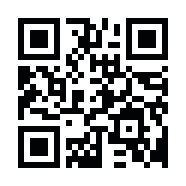 ふりがな年齢歳氏名年齢歳住所〒職業電話番号※当日ご連絡を取りやすい番号をお願いします※当日ご連絡を取りやすい番号をお願いします※当日ご連絡を取りやすい番号をお願いします本講座では、次のような状況に　　ある方は受講料が免除になります。当てはまるものがあればチェック　してください。□生活保護受給　　　□児童扶養手当受給　　　□ひとり親医療費助成□住民税非課税・免除　　　□国民健康保険料免除□母子生活支援施設入所現在、仕事や家庭でお使いのOfficeアプリケーションのバージョンを教えてください。2010、2013、2016、2019、365、分からないこの講座の受講動機や受講したい理由、思いがあればご記入ください。この講座の受講動機や受講したい理由、思いがあればご記入ください。この講座に関する質問などがありましたらお書きください。この講座に関する質問などがありましたらお書きください。